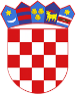 R  E  P  U  B  L  I  K  A    H  R  V  A  T  S  K  APOŽEŠKO-SLAVONSKA ŽUPANIJAGRAD POŽEGA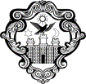 Upravni odjel za samoupravuKLASA: 021-05/21-02/8URBROJ: 2177/01-02/01-21-2Požega, 13. listopada 2021. GRADSKOM VIJEĆU GRADA POŽEGE GRADONAČELNIKU GRADA POŽEGE  PREDMET:  5. sjednica Gradskog vijeća Grada Požege, obavijest dostavlja se Poštovani,vezano uz predstojeću, 5. sjednicu Gradskog vijeća Grada Požege, zakazanu za četvrtak, 21. listopada 2021. godine, ovim putem Vas obavještavamo, da ćete materijal za točku 12. dnevnog reda dobiti naknadno, u ponedjeljak, 18. listopada, o.g. (do kraja radnog vremena).PROČELNICA Ljiljana Bilen, dipl.iur., v.r.